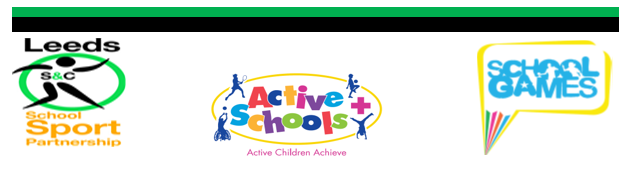 Active schools+ Climbing Taster SessionDear Teacher                                                                               It is with great pleasure that we invite your school to take part in the Leeds S & C SSP- Active School+ Climbing Taster Session in partnership with City Bloc Climbing WallOpen to schools who buy into Active Schools+ SLAClimbing is one of the UKs fastest growing sports. This increase has occurred as people are starting to realise it's not only a fun way to keep fit but also is very good for your brain as you have to unlock the best sequence to progress upwards. This combined with the fact it has been included in the 2020 Olympics means it's popularity has recently seen an even bigger rise. City Bloc welcomes schools looking to add a little something extra to the curriculum. Whether it’s a one off activity or you'd like to get your kids climbing more regularly. Our trained coaches instruct the sessions but teachers are also welcome to get involved.To give schools a taste of how great climbing is for children we are offering a free 1 hr taster. Fill in the attached form, select your desired date and time and then email it back to  info@citybloc.co.uk,  so that arrangements can be made. However, places will be limited & allocated on a first come, first serve basis. Yours SincerelyHelenHelen HoldsworthSchool Games OrganiserLeeds South & Central SSP –Active School+Hubsite:The Rodillian Academy0775447481001924872252 EXT -259hholdsworth@rodillianacademy.co.ukIf you would like to register your school, please complete and return this slip as soon as possible, Spaces will be allocated on a first come, first serve basis.  Confirmation details and more information will be sent to you on receipt of registration form.Name of School:  _________________________________________Teacher in Charge:  _______________________________________Email: __________________________________________________Contact No: ______________________________________________FILMING & PHOTOGRAPHYPlease ensure that the member of staff in charge is aware of which pupils can/cannot be photographedPupils who cannot be photographed must be identified by a yellow wristband which will be providedThe school will be asked to identify a designated member of staff for photography who must wear a blue wristband which will be providedOnly images taken by that person can be used by the schoolAll persons accompanying the school must be informed of the following:They may take photographs BUTthey must not display or distribute images taken unless they have consent to do so from the school or Active Schools;they must not use images which may cause distress; they must not use a mobile telephone to take images;they must not take images “in secret” or take images in situations that may be construed as being secretive;they must not take images of single children/young people with no surrounding context; they should ensure that in all images taken children/young people are dressed appropriatelyand that any inadvertent photograph taken of a child wearing a yellow wristband must be destroyed.The member of staff in charge will be asked to sign to confirm that they have done the aboveSigned 								 Date 		_______Print Name 						 Position 			Please return ASAP to:EMAIL: info@citybloc.co.ukEventDateTimeVenueYr GroupAS+ City BlocSchools Taster Session14th Novemberor21st NovemberSession 1, 2.00-3.00pm.Session 2, 3.30-4.30pmCity Bloc Climbing Wall,Unit 1, Kitson Road,Hunslet, LeedsLS10 1NTYR 3/4/5/6EventDateTimeVenueTick – Number of pupilsCity BlocSchools Taster Session14th NovemberSession 1, 2.00-3.00pm.City Bloc Climbing Wall,Unit 1, Kitson Road,Hunslet, LeedsLS10 1NTCity BlocSchools Taster Session21st NovemberSession 2, 3.30-4.30pmCity Bloc Climbing Wall,Unit 1, Kitson Road,Hunslet, LeedsLS10 1NT